ПРЕСС- КОНФЕРЕНЦИЯ по II Республиканскому конкурсу «Караван Доброты» ОО «Ассоциация деловых женщин по  Карагандинской области»Дата проведения: 03 октября 2019 г., 13:00Место проведения:  г. Караганда, пресс-центр молодежного ресурсного центра «Даму» 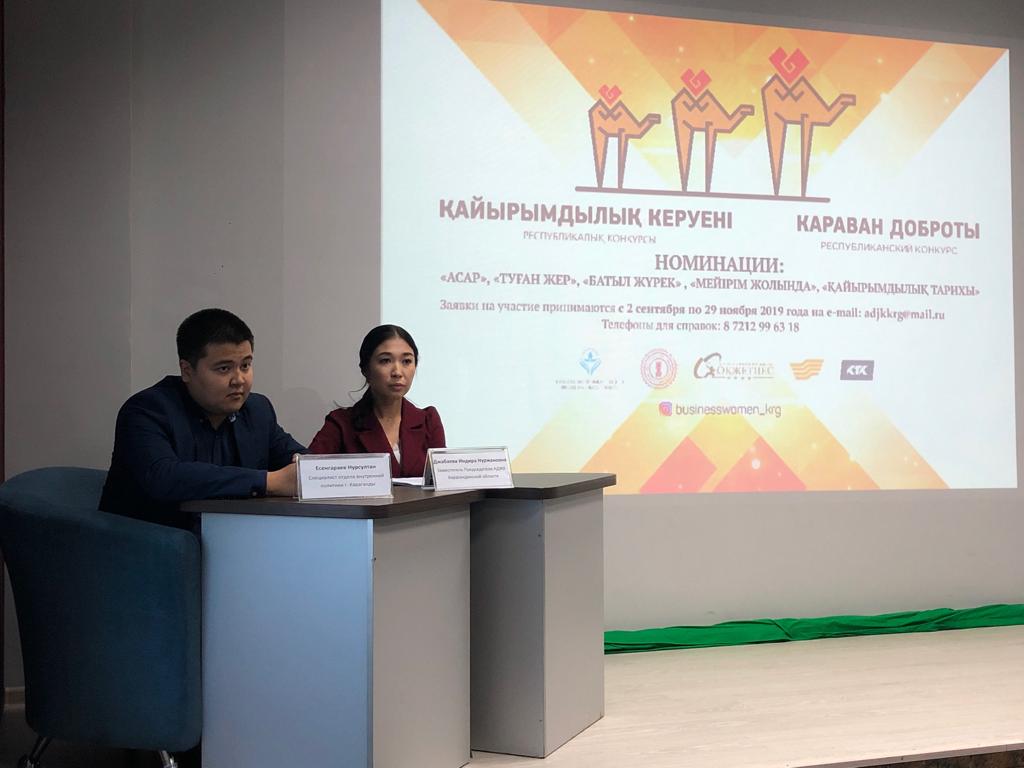 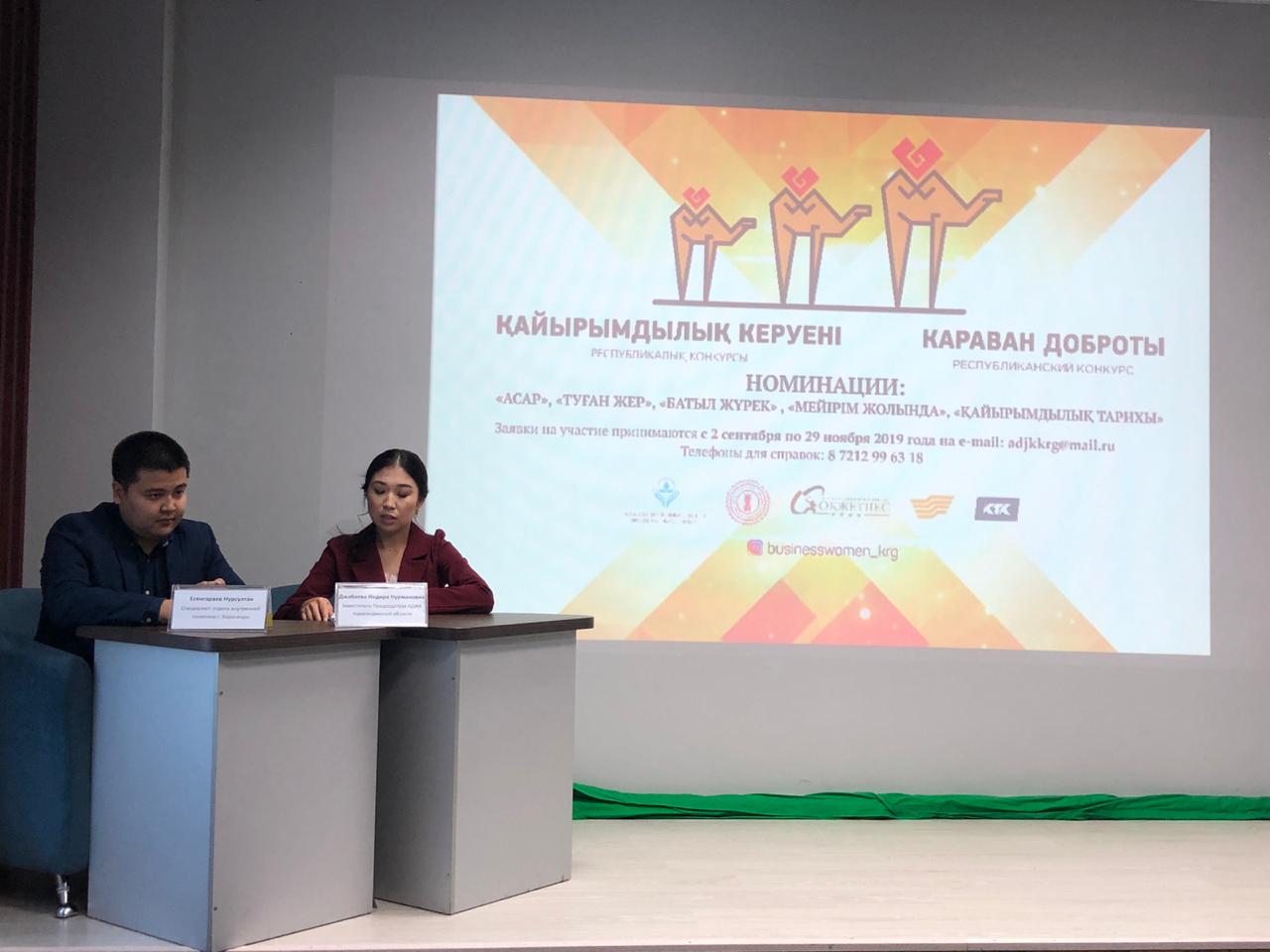 СПИСОК  УЧАСТНИКОВ                                                                                                             СПИСОК СМИССЫЛКИ НА ПУБЛИКАЦИИТ/к «5 канал Караганда»https://www.youtube.com/watch?v=kss0Vmod7QY&feature=youtu.be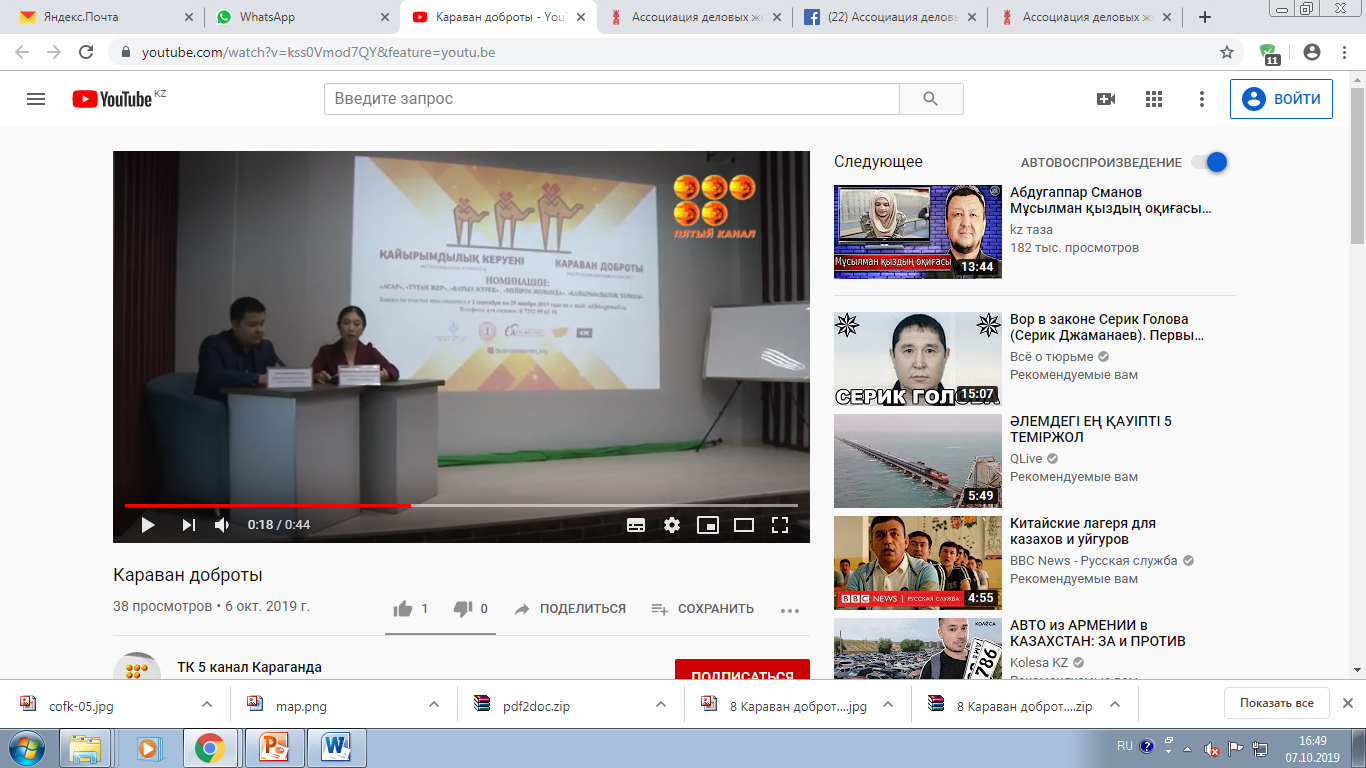 ССЫЛКИна внутренние источники (веб-сайт, социальные  сети)https://www.facebook.com/adzhk/posts/3330309120314306?__xts__[0]=68.ARChGwxHwLzxq3L6NkI3_6fdS2406luTMBbTOirGK6oZExc_e4vj5sKHzSvRxoJ3Rih4_fHc6dP9GzICn4xjgnDfFg5cGseRwnjz0CVPIn2PfUKNsYZcJkpvUx-cClZ8juhSebH3SBNLxTrLhHuuRjbM_cWmlTiNE9MXDqr-BaMpX7_gEXpo8CDyiELhIqWVqYgEAUfNOqbHVMLvd5I-1WpPVnztR7sKLUH1Jg_0DUGWOi2XSpeNlMzflMdnw3gaO-_CgloEyV2_1hbJYU1R4wykzT9NEsF9fem5PTvScEAuMK_PHe9lCLbx-mzfiAnH00ULZFatnmn96KfapnOh4lEJ6Yj2&__tn__=-R 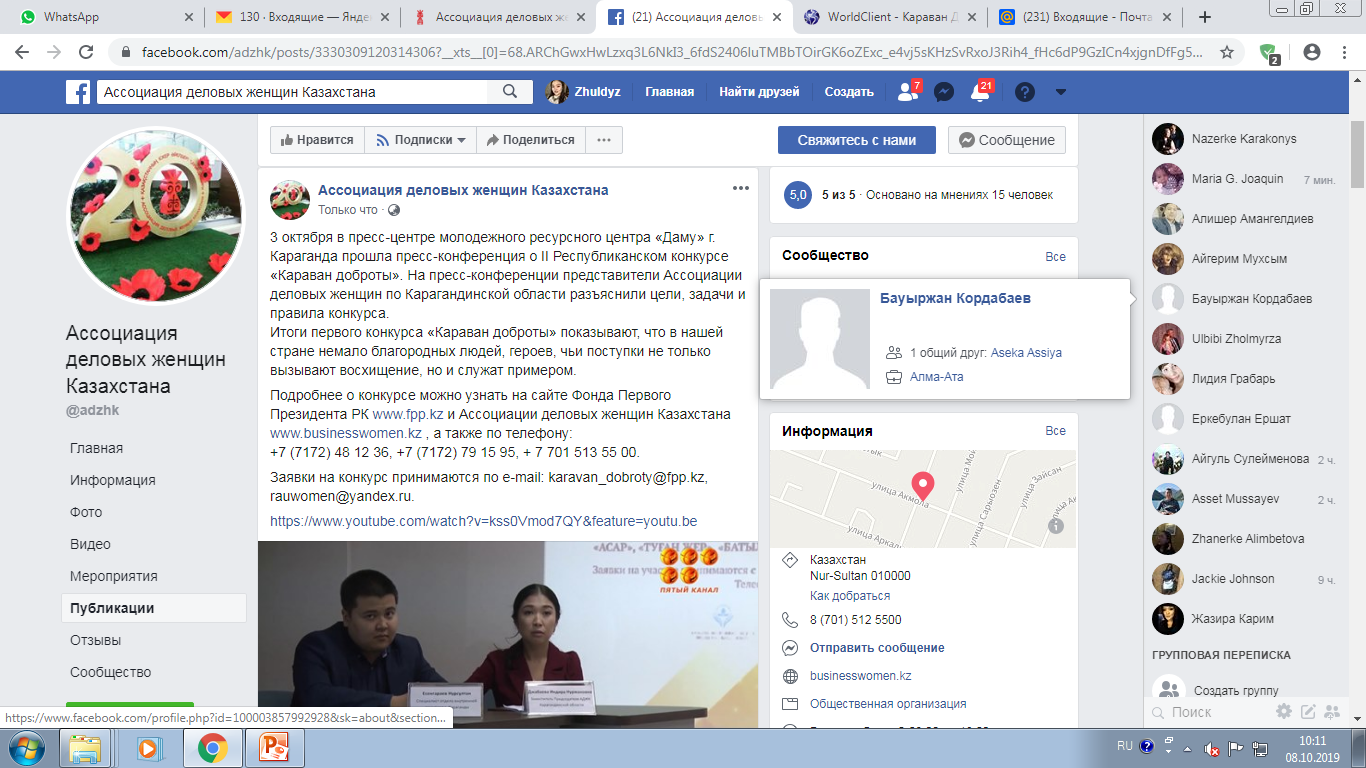 https://businesswomen.kz/sobytiya/v-g-karaganda-proshla-press-konferentsiya-o-ii-respublikanskom-konkurse-karavan-dobroty.html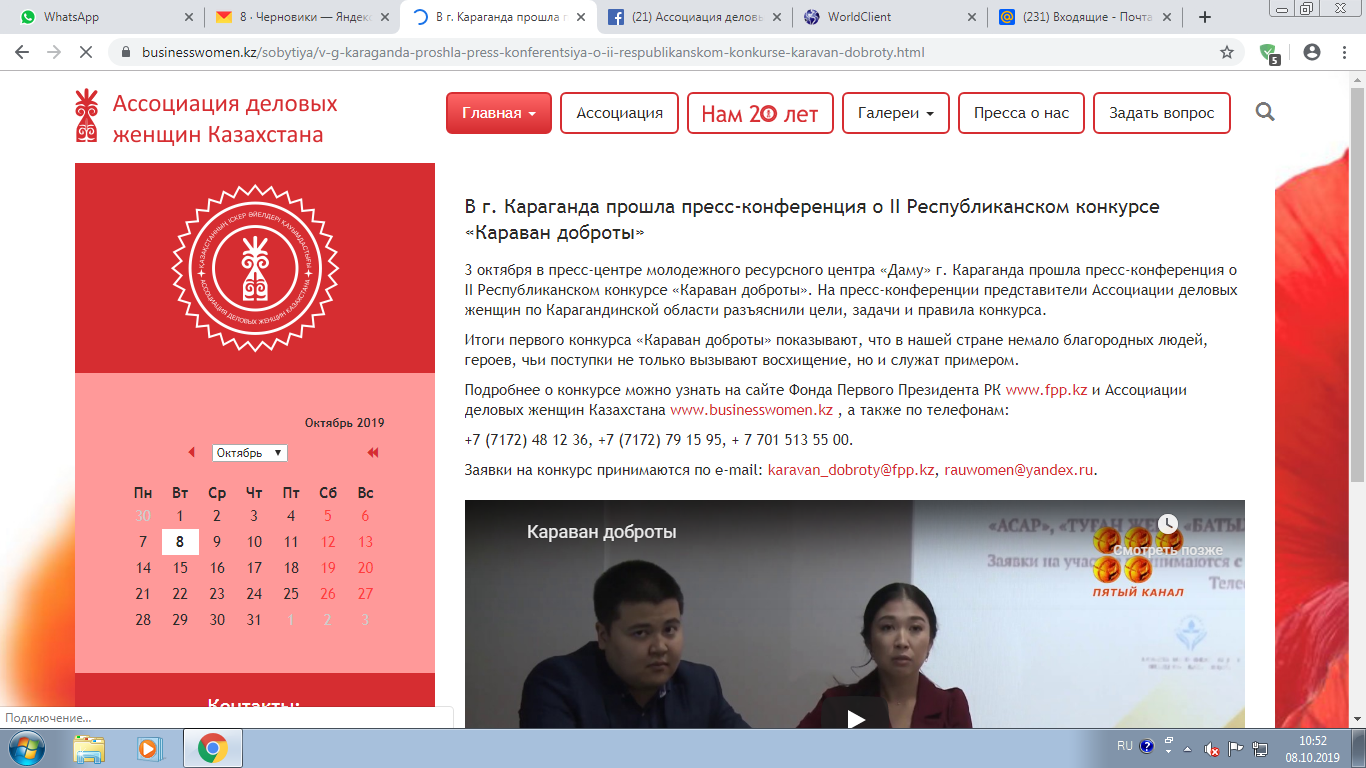 №Ф.И.О.Должность, место работыПримечанияДжабаева ИндираЗаместитель председателя АДЖ по  Карагандинской областиСпикерЕсенгараев НурсултанСпециалист отдела внутренней политики акимата г. КарагандаСпикер №ФИОМесто работыПримечанияФарина Светлана Т/к «5 канал Караганда»